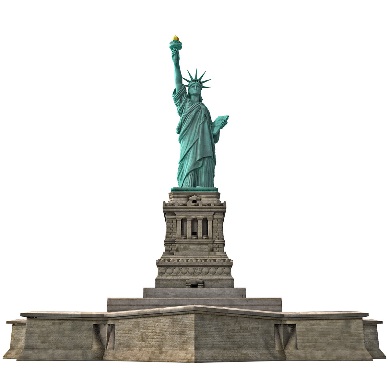 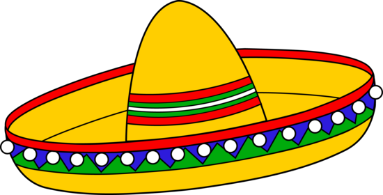 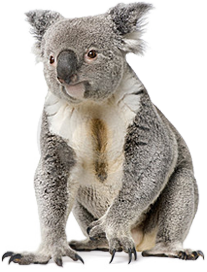 ___________ animal   ____________ hat    __________ statue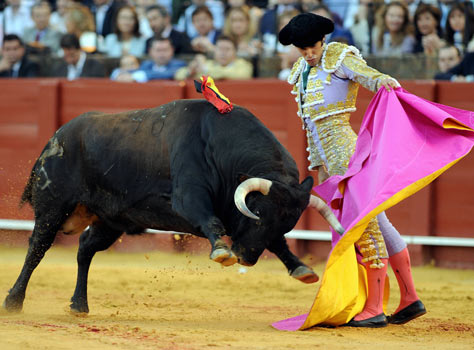 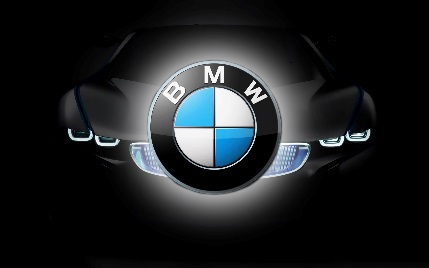 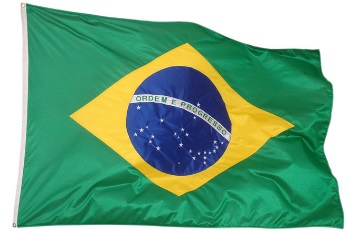 _____________ flag     ___________ sport  ____________ car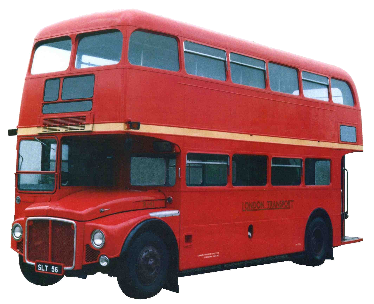 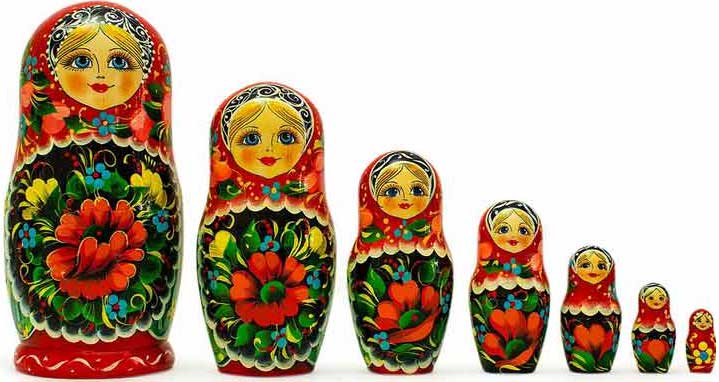 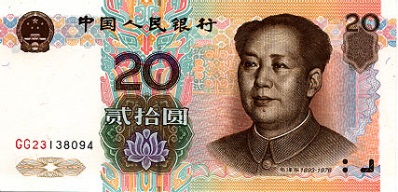 ____________ dolls   ____________ bus  ____________ money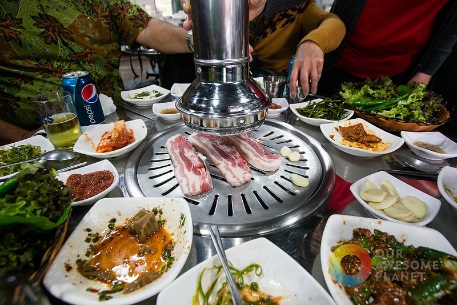 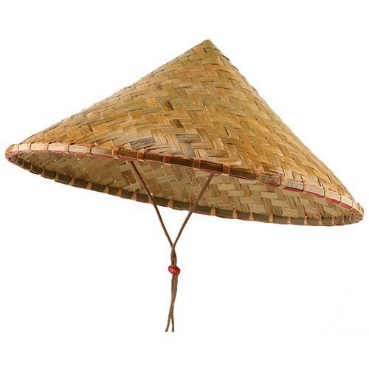 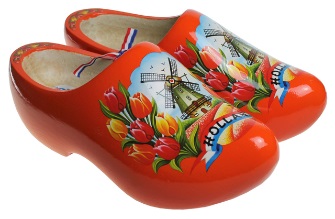 ____________ hat   _____________ shoes  ___________ foodA Japanese Dress = An Antarctic Animal =A French Tower = A Dutch Flower = Indian Food = A Canadian Sport = Italian Food =German Candies = Italian Car = 